Готовьтесь к сезону гриппа и ОРВИ уже летом: какие меры предпринять работодателюГлавный государственный санитарный врач России дал работодателям рекомендации по профилактике гриппа и ОРВИ среди персонала в 2020 - 2021 годах. Документ вступает в силу 9 августа.В организации следует:- проверять температуру сотрудников перед допуском к рабочему месту и, если необходимо, в течение рабочего дня;- обеспечить иммунизацию персонала против гриппа;- не допускать переохлаждения тех, кто трудится зимой на открытом воздухе, обеспечить им помещение для обогрева и приема еды;- отстранять от работы лиц с высокой температурой или признаками инфекционного заболевания.В период сезона гриппа и ОРВИ необходимо:- не допускать к работе сотрудников, больных ОРВИ;- обеспечить персонал, работающий с населением, медицинскими масками, респираторами и перчатками.Документ: Постановление Главного государственного санитарного врача России от 13.07.2020 N 20* *Калужская областная организация Профсоюза работников народного образования и науки РФ Тел.факс: 57-64-69,  prokaluga@mail.ruКалуга, август, 2020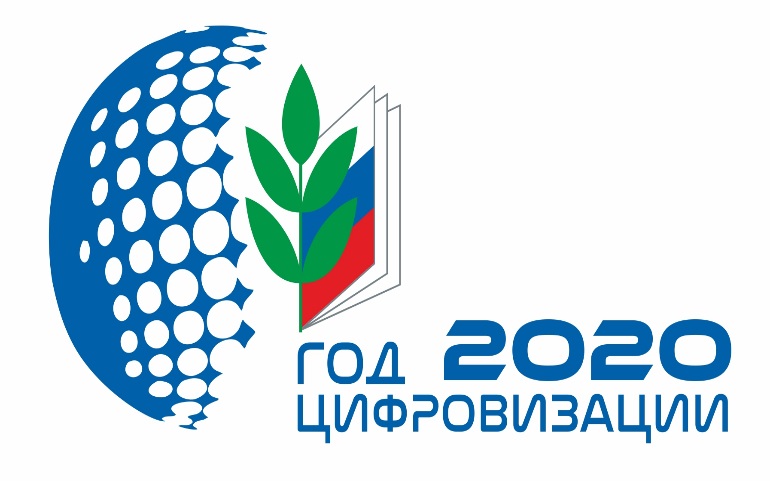 